Simona Pánkováučitelství pro 1. stupeň ZŠ4. Úkol. Sešit složený z jednoho archu papíruPopis:
Dílčí úkol na téma písmeno, číslice, značka.Zadání dílčího úkolu:
Navrhněte a zpracujte jednoduchou skládačku. Můžete použít přiložené šablony.Sešit jsem vytvořila na téma roční období. Při vytváření jsem využila různé metody (kreslení, stříhání, lepení, psaní). Žáci si mohou vybrat vlastní téma, které je jim blízké. Tvoření mě velmi bavilo. 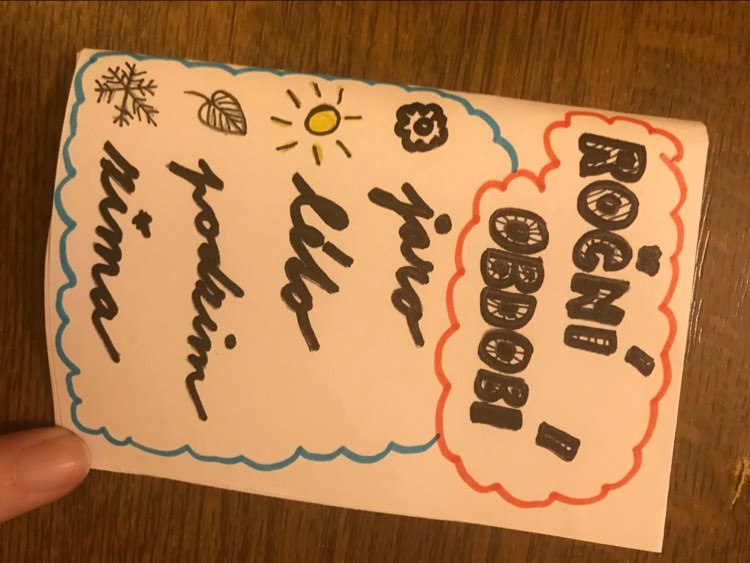 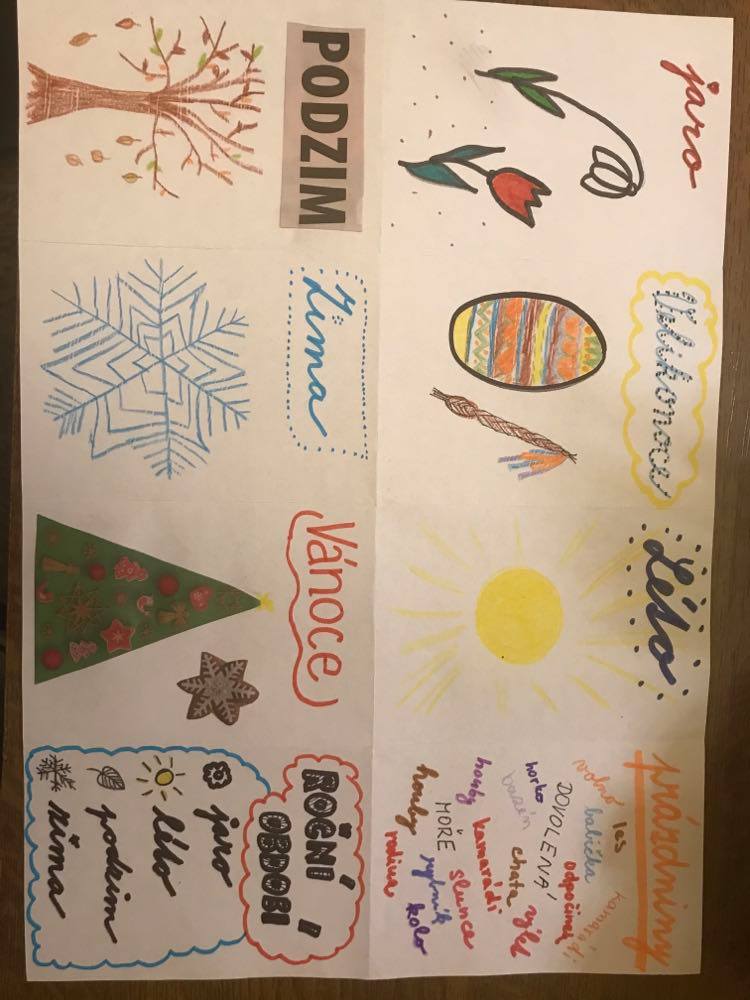 